РЕШЕНИЕот 07 февраля 2018 года  № 20а. ДжерокайОб   утверждении   стоимости   услуг   предоставляемых                                                                     согласно гарантированному  перечню услуг по погребению                                                                             в муниципальном  образовании  «Джерокайское  сельское                                                         поселение» на 2018год.         В целях установления стоимости услуг, предоставляемых  согласно  гарантированному перечню услуг по погребению в муниципальном образовании «Джерокайское  сельское поселение» на основании Федерального закона от 06 октября 2003 года № 131-ФЗ «Об общих принципах организации местного самоуправления в Российской Федерации» и Федерального закона от 12 января 1996 года № 8-ФЗ «О погребении и похоронном деле», руководствуясь Уставом муниципального образования, в соответствии с Постановлением Правительства РФ от 26.01.2018года № 74 «Об утверждении коэффициента индексации выплат, пособий и компенсаций в 2018году» установлен размер индексации выплат, пособий и компенсаций в 2018году в размере 1,025 с 1 февраля 2018года, Совет народных депутатов муниципального образования «Джерокайское  сельское поселение» РЕШИЛ:Утвердить стоимость  услуг, предоставляемых согласно гарантированному перечню услуг по погребению  (приложение № 1). Согласовать стоимость услуг, предоставляемых  согласно  гарантированному перечню  услуг  по  погребению, с соответствующими отделениями Пенсионного фонда РФ по Республике  Адыгея, Фонда социального страхования РФ по Республике Адыгея, Управлением государственного регулирования цен и тарифов Республики Адыгея.Признать утратившим силу Решение СНД  от 22 декабря 2017 года № 17 «Об утверждении стоимости услуг предоставляемых  согласно гарантированному перечню услуг по погребению в муниципальном  образовании  «Джерокайское сельское поселение» на 2018 год».Контроль над исполнением решения возложить на заместителя Главы администрации муниципального образования «Джерокайское  сельское поселение» Ченешеву А.Ч.Настоящее решение вступает в силу со дня его обнародования и распространяется на правоотношения, возникшие с 1 февраля 2018 года.                                                                                    Глава МО "Джерокайское сельское поселение"                                                                                            Ю.Н. КагазежевПриложение № 1к решению Совета народныхдепутатов муниципального образования «Джерокайское сельское поселение»от 07.02.2018г.№20СТОИМОСТЬгарантированного перечня услуг по погребению, оказываемых на территории муниципального образования «Джерокайское сельское поселение» на 2018 год.Глава МО "Джерокайское сельское поселение"                                                                      		Ю.Н. КагазежевКалькуляциястоимости изготовления гроба стандартного, обитого внутрии снаружи хлопчатобумажной тканью с подушкойГлава МО «Джерокайскоесельское поселение»                                                                                           Ю.Н. КагазежевКАЛЬКУЛЯЦИЯстоимости изготовления инвентарной таблички деревянной, устанавливаемой на могилеГлава МО «Джерокайское сельское поселение»					                             Ю.Н. Кагазежев                                           КАЛЬКУЛЯЦИЯстоимости услуг по доставке гроба и ритуальных принадлежностейГлава МО «Джерокайское сельское поселение»					                                    Ю.Н. Кагазежев                                        КАЛЬКУЛЯЦИЯстоимости услуги по перевозке тела (останков) умершего  к месту захороненияГлава МО «Джерокайское сельское поселение»					                          Ю.Н.КагазежевКАЛЬКУЛЯЦИЯстоимости погребения умершего с копкой могилы вручную и захоронение1.Рытье могилы вручную.Перечень работ:Расчистка и разметка места для рытья могилы.Рытье могилы вручную.Профессия – рабочий по кладбищуНорма времени – 10,0 ч/часа2. Захоронение.Перечень работ:1. Забивка крышки гроба и опускание в могилу.2. Засыпка могилы и устройство надмогильного холма.3. Установка регистрационной таблички.Профессия – рабочий по кладбищуНорма времени – 2,0 ч/часаГлава МО «Джерокайское сельское поселение»					             Ю.Н.КагазежевКАЛЬКУЛЯЦИЯстоимости услуги по погребению умершего с копкой могилы экскаватором1.Рытье могилы одноковшовым экскаватором.Перечень работДля машиниста экскаватора1. Заправка подготовка экскаватора к работе.2. Передвижение до места захоронения.3. Установка экскаватора в нужное положение.4. Разработка грунта с очисткой ковша.Профессия: машинист 3 разряда.Норма времени 0,63+0,5=1.13 чел/часДля землекопа (рабочий по кладбищу)1.Зачистка могилы вручную. Норма времени – 0,72 чел/час2. Захоронение. Перечень работ:1. Забивка крышки гроба и опускание в могилу.2. Засыпка могилы и устройство надмогильного холма.3. Установка регистрационной таблички.Норма времени – 2.1 чел/часЗаработная плата:	- машинист экскаватора	(8664,59/166*1,13 ч/ч=58,98 руб.)	- рабочий по кладбищу	(9282,40/166*2,82 ч/ч=157,69 руб.)Глава МО «Джерокайское сельское поселение»					                             Ю.Н.КагазежевАДЫГЭ РЕСПУБЛИКДжыракъые муниципальнэкъоджэ псэуп1э ч1ып1эмизэхэщап1э янароднэдепутатхэм я Совет385461 къ. Джыракъый,ур.Краснооктябрьск, 34ател.9-35-15факс 88(7773)9-35-15sp-dzher@rambler.ruРЕСПУБЛИКА АДЫГЕЯСовет народных депутатовмуниципального образования«Джерокайскоесельское поселение»385461 а.Джерокай,ул. Краснооктябрьская,34ател.9-35-15факс 88(7773)9-35-15sp-dzher@rambler.ruСОГЛАСОВАНО:Начальник Управления             Государственногорегулирования цен итарифов Республики  Адыгея__________О.С. Комиссаренко «____»_______2018г СОГЛАСОВАНО:Управляющий Отделением   Пенсионного Фонда     Российской Федерации    (государственное учреждение) по Республике Адыгея           _______________А.Х. Кулов        «____»_______2018г                                       СОГЛАСОВАНО:Управляющий учреждением- регионального отделенияФонда социального страхования Российской Федерации   по Республике Адыгея_________Р.Х. Натхо		                 «____»_______2018г.Наименование услуги согласно гарантированному перечню услуг по погребениюЦена руб.1.Оформление документов, необходимых для погребениябесплатно2.Предоставление (изготовление), доставка гроба и других предметов, необходимых для погребения:2628,462.1. Гроб стандартный, строганный, из материалов толщиной 25-32 мм, обитый внутри и снаружи тканью хлопчатобумажной  с подушкой из стружки1892,532.2. Инвентарная табличка деревянная с указанием ФИО, даты рождения и смерти104,352.3. Доставка гроба и похоронных принадлежностей по адресу указанному заказчиком631,583.Перевозка тела (останков) умершего к месту захоронения703,394.При рытье могилы экскаватором 9938,835.Погребение умершего при рытье могилы вручную2369,466.ИТОГО предельная стоимость гарантированного перечня услуг по погребениюПогребение умершего при рытье могилы экскаватором4270,67Погребение умершего при рытье могилы вручную5701,31Наименование затратСумма (руб.)1. ФОТ331,84(основная заработная плата):301,68изготовление подушки 38.52*0,40 ч/ч15,80изготовление гроба 58,74*3,92 ч/ч236,02обивка гроба 35,26*1,38 ч/ч49,87дополнительна заработная плата 10%30,172. Страховые взносы фонды 30,2%100,203. Электроэнергия 1,6 ч.*7,7 кВт.*8,35105,414. Расход материалов:766,41доска необразная 25мм 0,12мкуб.* 3792,83руб.466,52ткань крашеная х/б 5,5 м.* 18,47 руб.104,11наволочка 1 шт.* 44,18 руб.45,28ткань белая 5,5 м.* 16,10 руб.     90,79скоба 0,35 пачки*18,58 руб.6,66гвозди 0,4 кг.* 129,38 руб.53,045. Общеэксплуатационные расходы 0,54 от ФОТ179,20Общецеховые расходы 0,49 от ФОТ162,61Себестоимость1645,68Прибыль246,85ВСЕГО:1892,53Наименование затратСумма, руб1. ФОТ:28,62основная заработная плата  63,40*0,342=21,6842,53*0,087 ч/ч=3,7026,01дополнительная заработная плата 10%2,602. ЕСН 30,2%8,643. Материалы:24,01доска обрезная 25 мм. 0,0018 м.куб.*10007,14 руб.18,46Краска 0,02 кг.* 270,35 руб.5,554. Общеэксплуатационные расходы от ФОТ*0,5415,455. Общецеховые расходы от ФОТ*0,4914,026. Себестоимость90,737.  Прибыль13,61ВСЕГО104,35№п/пСтоимость затратСумма затрат, руб.1.ФОТ168,98основная заработная плата 9282,88/166*2,68ч/ч.153,62дополнительная заработная плата 10%15,362.ЕСН 30,2%51,033.ГСМ АИ-92   12л./100км.*17км.=2,04л.*31,72 = 64,71Масло «ЛУКОЙЛ» (0,1/100км.)*17км.=0,017л.*163,67= 2,7869,184.Амортизация  5092,23/166ч.* 2,68 ч.84,275.Общеэксплуатационные расходы 0,54 от ФОТ91,266.Общецеховые расходы 0,49 от ФОТ82,807.Себестоимость547,50Прибыль84,07Стоимость 1-ой доставки631,58Наименование затратСумма, руб.1. ФОТ:172,11основная заработная плата  8044,41/166*3,15 ч/ч156,47дополнительная заработная плата 10%15,642.  ЕСН 30,2%51,983.  Расход ГСМ:152,56АИ-92 17км.*(25/100 км.)= 4,25* 30,91  руб.134,66масло моторное (1,1 л./100 км.)*17 км.* 93,39 руб.17,904.  Запасные части и инвентарь57,685. Общеэксплуатационные расходы 0,54 от ФОТ92,946. Общецеховые расходы 0,49 от ФОТ84,34Себестоимость 1 перевозки611,60Прибыль91,79Всего 703,39Стоимость перевозки тела (останков) умершего катафалком703,39№п/пСтоимость затратСумма затрат(руб.)1.ФОТ883,54Основная 10781,75/166*12ч/ч*1,00542803,22Дополнительная заработная плата  10%80,322.ЕСН 30,2%266,833.Общеэксплуатационные расходы 0,54 от ФОТ477,114.Общецеховые расходы 0,49 от ФОТ432,945.Себестоимость2060,416.Прибыль309,05Всего2369,46№п/пСтоимость затратСумма затрат(руб.)1.ФОТ244,30основная заработная плата  222,09Дополнительная заработная плата   10%22,212.ЕСН 30,2%73,783.Сырье и материалы:197,76Дизтопливо 5,1л.*31,53 руб.164,80Моторное масло 0,58л.*37,00 руб.22Трансмиссионное масло 0,024 л.*188,85 руб.4,64Спец.масло 0,006 кг.*93,10 руб.0,57Пластич.масла ).0,06 кг.*93,46 руб.5,754.Амортизация 7010,94/166*1,13 час.48,925.Общеэксплуатационные расходы 0,54 от ФОТ131,926.Общецеховые расходы 0,49 от ФОТ119,707.Себестоимость816,388.Прибыль122,459.Всего с прибылью938,83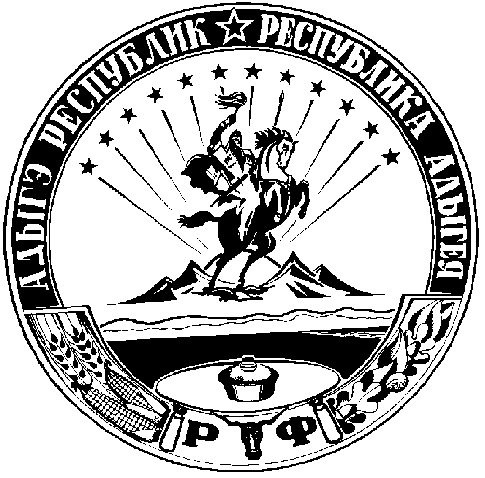 